作 者 推 荐塔拉·伊莎贝拉·伯顿（Tara Isabella Burton）作者简介：塔拉·伊莎贝拉·伯顿（Tara Isabella Burton）的处女作《社会生物》（Social Creature）被《纽约时报》（The New York Times）、《秃鹫》（Vulture）和《卫报》（The Guardian）评为年度最佳书籍。她的最新小说《世界无法给予》（The World Cannot Give）被《时尚芭莎》（Harper’s Bazaar）、《尼龙网》（Nylon）、Crimeread和Bustle评为“2022年最受期待的书”。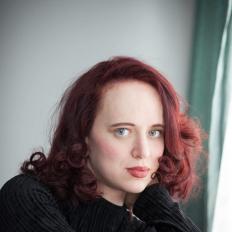 中文书名：《在阿瓦隆》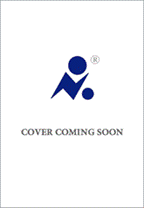 英文书名：HERE IN AVALON作    者：Tara Isabella Burton出 版 社：Simon & Schuster代理公司：ANA/Lauren Li 页    数：363页出版时间：2024年1月代理地区：中国大陆、台湾审读资料：电子稿类    型：大众文学内容简介：塔拉·伊莎贝拉·伯顿（Tara Isabella Burton）带着一部文学悬疑小说回归，讲述了两个姐妹被一个狂热而危险的卡巴莱剧团所迷惑的故事，这个剧团为纽约市迷失和孤独的灵魂创造了一种看似神奇的体验，让这座城市的资本主义世界成为一种邪教。罗斯（Rose）为自己在纽约建立的生活感到自豪。她和姐姐塞西莉亚（Cecilia）童年在城市的各个角落都经历了神奇的冒险。那已经是很久以前的事了，现在她是对社会有贡献的人。她很擅长自己的工作——她是一家数字媒体初创公司的程序员，该公司主要制作冥想用的曲目，以优化用户的健康状况——她还与一家科技公司的首席执行官格林（Caleb）订婚了。罗斯生活中唯一不完美的部分是塞西莉亚。塞西莉亚是一个不负责任和浮躁的人，这个月去欧洲的修道院，下个月又去山羊农场。她很容易坠入情网，也很容易失恋。所以起初，当塞西莉亚带着她已经结婚但即将离婚的消息回到城里时，罗斯并不感到惊讶。塞西莉亚表现得很奇怪，连续几天消失不见，罗丝也并不感到惊讶。当塞西莉亚提到自己参加的一个身临其境的剧团和歌舞表演时，罗斯并不感到惊讶。当塞西莉亚再次消失时，罗斯也并不感到惊讶。但即将成为塞西莉亚前夫的保罗找到了罗斯。他认为那个剧团可能很危险，而塞西莉亚的失踪可能不是暂时的。保罗和罗斯组队试图弄清楚那个剧团是什么，以及它的成员是否有恐怖的目的。事情很快就变得清晰起来，罗斯找到塞西莉亚的唯一方法就是自己加入剧团。而一旦她这样做了，罗斯将不得不决定她想要生活在什么样的世界里，以及有意义的生活到底意味着什么。中文书名：《世界无法给予》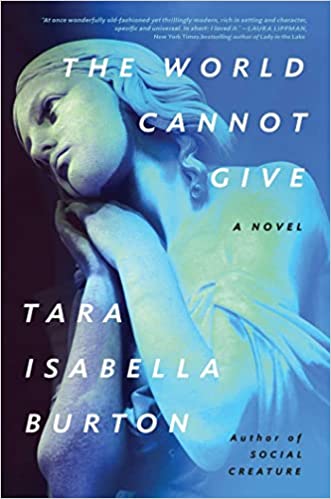 英文书名：The World Cannot Give作    者：Tara Isabella Burton出 版 社：Simon & Schuster代理公司：ANA/Lauren Li页    数：320页出版时间：2022年3月代理地区：中国大陆、台湾审读资料：电子稿类    型：大众文学内容简介：这部小说讲述了缅因州一所寄宿学校的教堂唱诗班成员的奇异欲望、宗教狂热和对超越的渴望，以及一位统治他们的极具野心和魅力的女孩。当害羞、敏感的劳拉·斯特恩斯（Laura Stearns）来到缅因州的圣邓斯坦学院（St. Dunstan’s Academy）时，她梦想着那里的生活将会重现她最喜欢的小说《一切在他们之前》（All Before Them）的场景。她很快就在学校的教堂唱诗班中找到了她所寻找的那种激情，唱诗班是由魅力十足、神经质、成绩优异的弗吉尼亚·施特劳斯（Virginia Strauss）主持的。弗吉尼亚对她新创的基督教信仰和对她每天黎明前的晨跑一样狂热。她对自己和唱诗班成员的期望都是严格的完美主义。弗吉尼娅把如醉如醉的劳拉带进了一个充满超凡音乐、神秘仪式、非法悬崖跳水和午夜地下室探访的世界：这个世界在劳拉看来充满了意义。但是当一个新的牧师挑战了弗吉尼亚对她所创造的“家庭”的控制时，弗吉尼亚的权力变得越来越危险，劳拉必须对自己的忠诚与否做出决定。《世界无法给予》是一部“催眠式的、强烈的”沉思，讲述了想要从世界得到更多的力量和危险。媒体评价：“伯顿精心打造了一本让读者欲罢不能的催眠式的、紧张的书。”——Shondaland“伯顿在缅因州海岸一所寄宿学校的故事中，利用了青少年时代的新鲜欲望：一个有魅力、虔诚、性暧昧的年轻合唱团成员操纵她的助手，以达到致命的目的。”——《名利场》“危险和美味各占一半。”——《娱乐周刊》（Entertainment Weekly）“《社会生物》（Social Creature）作者的这部新小说将读者带入了黑暗学术界和奇异欲望的漩涡。”——《时尚芭莎》（Harper’s Bazaar）“伯顿触及了黑暗学术界所有最好的部分……她深入挖掘了人类心灵最黑暗的角落，提出了一些关于奉献、权力、压抑和对青春的痴迷的尖锐而发人深省的问题……她不仅是一位华丽的散文作家，也是一位勇敢的作家，即使让你感到不舒服的时候，她也总是在挑战极限。”——Bookreporter“这本书以精巧的现代手法审视了青少年对美好和确定性的需求，不顾现实或后果，是我读过的最好的寄宿学校犯罪小说之一。”——《罪犯元素》（Criminal Element）“这是对权力、欲望和自我追寻的独特思考。事件从劳拉的角度展开，通过越来越令人窒息的第三人称叙述，赋予偷窥的亲密关系。巧妙的刻画、极度缺乏安全感的人物与夸张的情节相得益彰，最后的高潮达到了毁灭性的结局。”——《科克斯星级评论》（Kirkus, Starred Review）“伯顿在书中以一种让人心跳停止的方式理解了青少年的微观动态。孤立的校园环境和地下室、图书馆和宿舍里的小场景，包含着强烈的情感和有力的对话，会让读者对他们即将看到的东西感到畏缩。”——《书单》（Booklist）“伯顿一直都在展示自己是这个国家最有趣的作家之一。她写的一切都是引人入胜的。她扎根于人类心灵的黑暗角落，敏锐地描写了压抑的危险，以及它经常滋生的心理和身体暴力。《世界无法给予》既引人入胜，又出人意料。”——阿提卡·洛克（Attica Locke），著有《天堂，我的家》（Heaven, My Home）和《蓝鸟，蓝鸟》（Bluebird, Bluebird）“我在一天之内如痴如醉地读完了这本书，带着一种怪异的满足感读完了它，感觉它是专门为我或像我这样的人写的。作为一名读者，我一生都在寻找这样的书：华丽的句子，迷人的情节设计，让我久久难以忘怀的人物，一种奇怪的、不断的、催眠的情色感，以及对邪教社会生活的窥视。我极力推荐这本小说。我认为这是一本完美的书。”——梅丽莎·费波斯（Melissa Febos），著有全国畅销书《少女时代》（Girlhood）和《聪明鞭子》（Whip Smart）谢谢您的阅读！请将反馈信息发至：李文浩（Lauren Li）安德鲁·纳伯格联合国际有限公司北京代表处北京市海淀区中关村大街甲59号中国人民大学文化大厦1705室邮编：100872电话：010-82449901传真：010-82504200Email：Lauren@nurnberg.com.cn网址：http://www.nurnberg.com.cn
微博：http://weibo.com/nurnberg豆瓣小站：http://site.douban.com/110577/微信订阅号：ANABJ2002